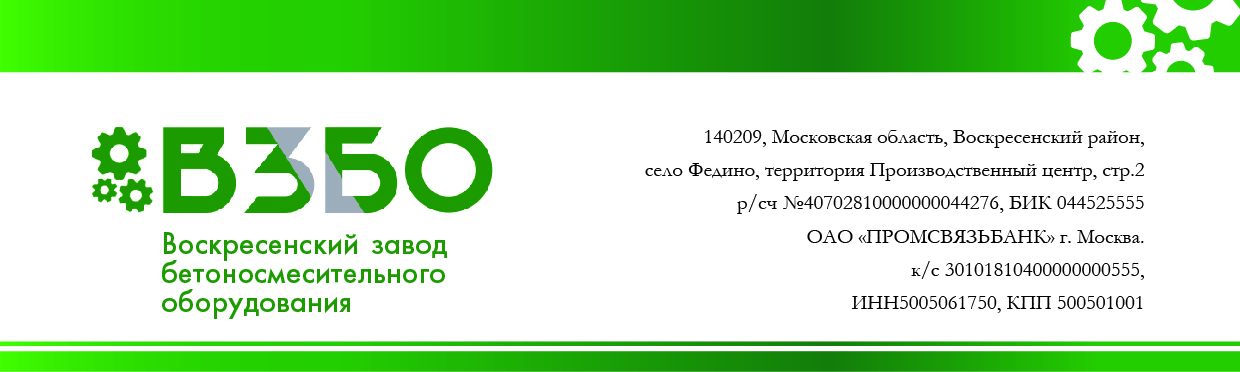 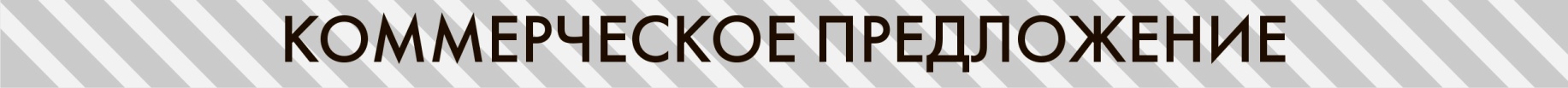 Компания уже несколько лет работает в сфере производства промышленного оборудования по изготовлению блоков (пескобетонных, керамзитобетонных, полистиролбетонных, арболитовых и т.д.), тротуарной плитки, а также производит продукцию на собственном оборудовании.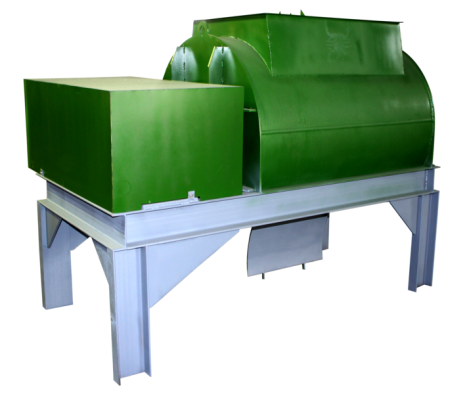 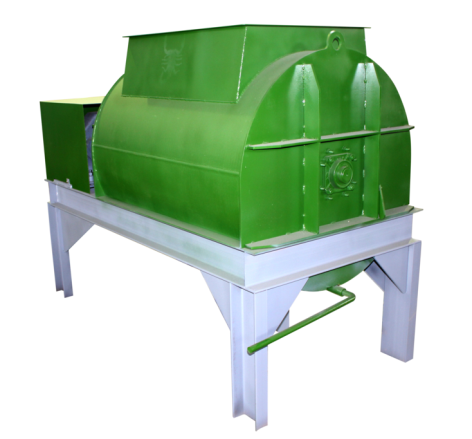 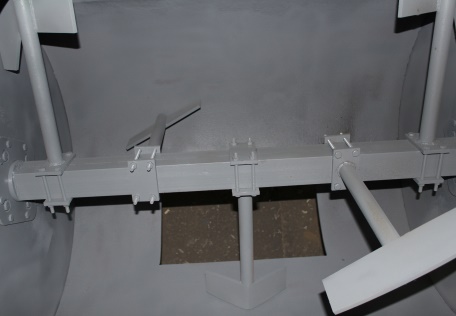 Технические характеристики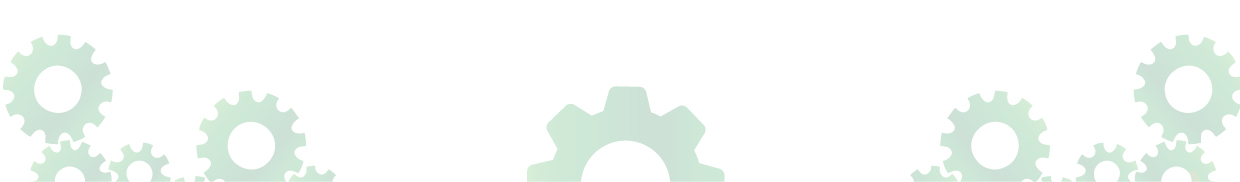 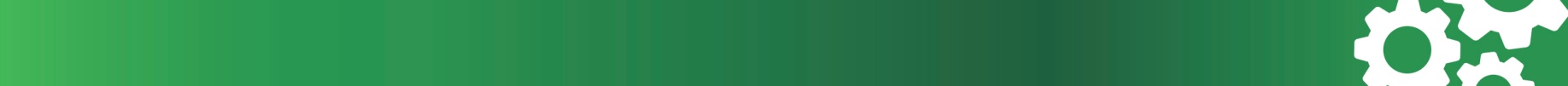 • Загрузочный ленточный транспортер - выполняет функцию подачи компонентов смеси в бетоносмеситель 3000/400 мм • Подающий ленточный транспортер – 5000/400 мм –89 000 руб. • СКИПовый подъемник – 80 000 руб. • Дополнительный комплект лопостей к бетоносмесителю - 14 000 руб. • Крышка - сетка - 11 000 руб. Коммерческая часть                                                                                                                Итого: 141 900,00руб.Цена  с НДС 18% Срок изготовления: до 30 рабочих дней с момента получения предоплаты (50% от суммы заказа).Остаток суммы оплачивается после изготовления оборудования. Отгрузка товара производится после полной оплаты стоимости оборудованияОтгрузка производится со склада по адресу: Московская область, Воскресенский район, село Федино, ул. Производственный центр, 2Гарантия на изготовленное оборудование: 12 месяцаБольше хороших клиентов и удачи в Вашем бизнесе!С уважением,Менеджер отдела продажООО "ВЗБО"Сафонов Сергей ИгоревичМобильный: +7(925)925-77-46Офис: 8-800-505-40-31E-m@il: 89259257746@vzbo.ruwww.vzbo.ru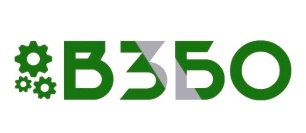 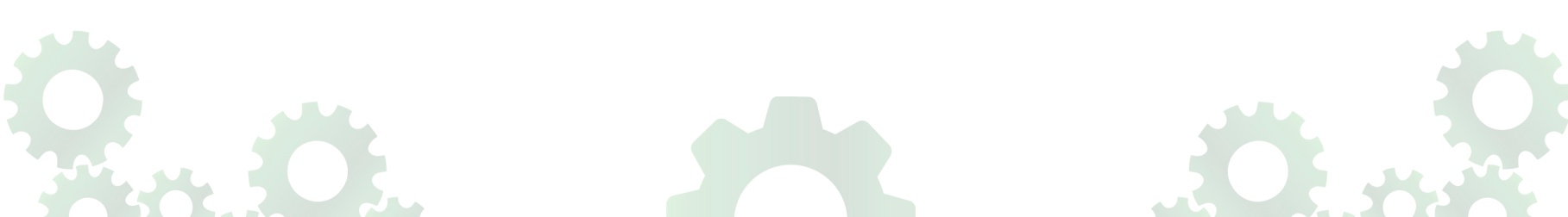 Бетоносмеситель принудительный МГ-300 380ВДиаметр кольца720 ммДлина кольца790 ммПродолжительность перемешивания1-2 мин.Габаритные размеры1600*1000*1500 ммВес415 кгТолщина металла обечайки (брони)10 мм высокопрочной сталиТолщина металла лопастей10 мм высокопрочной сталиТип редуктораЦилиндрическийОбщий Объем300 литровОбъем готовой смеси220 литровМощность5,5 кВтПодключение380В Количество лопастей4 шт.№ОборудованиеЦена с НДСКол-воСумма с НДС1.Бетоносмеситель принудительного действия МГ-300 380В141 900.001141 900.00